УТВЕРЖДЕНОПротокол заседания Правления ОАО «Небанковская кредитно-финансовая организация «ЕРИП»«21» ноября 2019 № 51(примерная форма)ДОГОВОР №____проведения тестирования информационной системы государственного органа и пользователя системы идентификации для взаимодействия с межбанковской системой идентификацииг. Минск							«____»_____________20____ г. ОАО «Небанковская кредитно-финансовая организация «ЕРИП», именуемое в дальнейшем «Владелец», в лице ___________________________, действующего на основании _________________________________________, с одной стороны, и _____________________________________________________,именуемое в дальнейшем _____________________________________________ «Заказчик» в лице ____________________________________________________, ____________________________________________________________________действующего на основании ___________________________________________, с другой стороны, вместе именуемые «Стороны», заключили настоящий Договор проведения тестирования информационной системы государственного органа и пользователя системы идентификации для взаимодействия с межбанковской системой идентификации (далее – Договор) о нижеследующем:Предмет Договора1. Владелец принимает на себя обязательства на условиях настоящего Договора оказать услуги по организации предоставления доступа Заказчику к тестовому стенду сервера авторизации межбанковской системы идентификации (далее – МСИ) и организации определения готовности взаимодействия информационной системы Заказчика (далее – ИС) с МСИ (далее – Услуги тестирования) в соответствии с целями взаимодействия и категориями клиентов, указанными в заявлении-анкете на проведение тестирования для взаимодействия с МСИ (далее – Заявление-анкета на тестирование), примерная форма которого приведена в Приложении 1 к настоящему Договору, а Заказчик обязуется принять и оплатить Услуги тестирования независимо от результата тестирования в сроки и порядке, определенные настоящим Договором.2. Услуги тестирования по настоящему Договору оказываются в соответствии с документацией МСИ, переданной Владельцем Заказчику в рамках Соглашения о конфиденциальности в МСИ № ____ от __________, заключенного Сторонами, а также в соответствии с программой и методикой испытаний, переданной Владельцем Заказчику по электронной почте, и состоят из следующих последовательных этапов выполнения работ:2.1. предоставление доступа Заказчику к тестовому стенду сервера авторизации МСИ;2.2. самостоятельное тестирование Заказчиком взаимодействия ИС с МСИ (далее – Самотестирование);2.3. определение готовности взаимодействия ИС с МСИ тестирующей организацией, уполномоченной Владельцем на проведение тестирования, – ЗАО «АВЕСТ» (далее – Внешнее тестирование).3. В рамках настоящего Договора Услуги тестирования могут оказываться Владельцем Заказчику:3.1. при первичном определении готовности взаимодействия ИС с МСИ (данное тестирование считается первоначальным тестированием);3.2. при взаимодействии Сторон в рамках МСИ (данные тестирования по определению готовности взаимодействия ИС, в т.ч. второй и последующих ИС, с МСИ считаются повторным (последующим) тестированием, которое также состоит из последовательных этапов выполнения работ, указанных в пункте 2 настоящего Договора). 4. Повторное (последующее) тестирование проводится в соответствии с условиями настоящего Договора:в случае получения отрицательного результата по итогам проведения первоначального тестирования, причем Заказчик не ограничивается в количестве попыток проведения повторного тестирования;в случае первичного определения готовности к взаимодействию ИС с МСИ по новой категории клиентов или по новой цели взаимодействия с МСИ (аутентификация (идентификация) клиентов или аутентификация (верификация) данных физических лиц);в случае необходимости получения Услуг тестирования Заказчиком по собственной инициативе.5. Первичное и повторное (последующее) тестирование проводится на основании Заявления-анкеты на тестирование, являющегося неотъемлемой частью настоящего Договора. Заявление-анкета на тестирование должна оформляться с учетом следующего: в одном Заявлении-анкете на тестирование может быть указана:только одна ИС;только одна цель взаимодействия.Обязанности сторон 6. Владелец обязан:6.1. организовать и обеспечить надлежащее оказание Услуг тестирования, предусмотренных пунктом 1 настоящего Договора;6.2. обеспечить организацию проведения тестирования ИС Заказчика:путем информирования ЗАО «АВЕСТ» о необходимости проведения тестирования (с обязательным предоставлением контактных данных Заказчика) в срок не позднее 2 (двух) рабочих дней со дня предоставления Заказчиком Заявления-анкеты на тестирование; путем организации предоставления ЗАО «АВЕСТ» доступа Заказчику к тестовому стенду сервера авторизации МСИ в срок не позднее 10 (десяти) рабочих дней со дня предоставления Заказчиком Заявления-анкеты на тестирование;6.3. обеспечить организацию проведения Внешнего тестирования ЗАО «АВЕСТ» в срок не позднее 20 (двадцати) рабочих дней со дня истечения срока, предусмотренного подпунктом 7.5 настоящего Договора; 6.4. обеспечить подписание и направление Заказчику Акта о проведении тестирования и определения готовности взаимодействия с МСИ (далее – Акт о тестировании), примерная форма которого приведена в Приложении 2 к настоящему Договору, в сроки, определенные пунктом 10 настоящего Договора.	7. Заказчик обязан:7.1. направить Владельцу Заявление-анкету на тестирование с учетом требований, указанных в пункте 5 настоящего Договора:одновременно с подписанием настоящего Договора (при проведении первоначального тестирования в соответствии с подпунктом 3.1 настоящего Договора);в случае необходимости проведения повторного (последующего) тестирования в соответствии с пунктом 4 настоящего Договора;7.2. получить технические параметры у ЗАО «АВЕСТ» для подключения ИС к тестовому стенду сервера авторизации МСИ в срок не позднее 5 (пяти) рабочих дней после истечения срока, определенного третьим абзацем подпункта 6.2 настоящего Договора;7.3. до начала проведения тестирования и в период действия настоящего Договора обеспечить соответствие требованиям Правил подключения к межбанковской системе идентификации в частности, наличие сертифицированных СКЗИ для защиты канала, реализующих клиентскую часть Протокола защиты транспортного уровня (TLS – TransportLayerSecurity) согласно Государственному стандарту Республики Беларусь СТБ 34.101.65-2014 «Информационные технологии и безопасность. Протокол защиты транспортного уровня (TLS)» в режиме аутентификации сервера;7.4. обеспечить проведение Самотестирования в срок не позднее 20 (двадцати) рабочих дней с даты получения технических параметров, указанных в подпункте 7.2 настоящего Договора; 7.5. уведомить ЗАО «АВЕСТ» о готовности к проведению Внешнего тестирования и предоставить доступ ЗАО «АВЕСТ» к своим программно-техническим комплексам в объеме, необходимом для выполнения Внешнего тестирования, в срок не позднее 5 (пяти) рабочих дней со дня истечения срока, предусмотренного подпунктом 7.4 настоящего Договора;7.6. подписать и направить Владельцу его экземпляр Акта о тестировании в срок не позднее 5 (пяти) рабочих дней со дня направления данного Акта о тестировании Владельцем;7.7. оплачивать оказанные Владельцем Услуги тестирования независимо от результатов тестирования.Порядок оказания и сдачи-приемки оказанных Услуг тестирования8. Результат оказания Услуг тестирования независимо от выводов, содержащихся в заключении ЗАО «АВЕСТ» о готовности / неготовности ИС Заказчика к взаимодействию с МСИ (далее – Заключение), оформляется Актом о тестировании, который подписывается Владельцем и Заказчиком. 9. Первоначальное тестирование считается проведенным с отрицательным результатом в случае, если:9.1. Заказчиком в сроки, установленные настоящим Договором:не проведено Самотестирование и не предоставлен доступ ЗАО «АВЕСТ» для проведения Внешнего тестирования;проведено Самотестирование, но не предоставлен доступ ЗАО «АВЕСТ» для проведения Внешнего тестирования;9.2. получено Заключение с отрицательным результатом, содержащее выводы о неготовности ИС Заказчика к взаимодействию с МСИ.10. По факту оказания Услуг тестирования Владелец в срок не позднее 5 (пяти) рабочих дней со дня окончания Внешнего тестирования составляет и направляет Заказчику Акт о тестировании, к которому прилагается Заключение. 11. Заказчик в сроки, определенные в подпункте 7.6 настоящего Договора, направляет Владельцу подписанный Акт о тестировании.Стоимость и порядок оплаты услуг 12. Стоимость Услуг тестирования, оказываемых по настоящему Договору, определяется Сборником вознаграждений за операции, осуществляемые ОАО «Небанковская кредитно-финансовая организация «ЕРИП» (и другими участниками ЕРИП), публикуемом Владельцем на сайте www.raschet.by. Основанием для оплаты стоимости Услуг тестирования является Акт о тестировании, подписанный Владельцем.13. Оплата по настоящему Договору осуществляется Заказчиком на счет Владельца в течение 10 (десяти) банковских дней с даты составления Акта о тестировании Владельцем.Ответственность сторон и разрешение споров 14. За неисполнение или ненадлежащее исполнение своих обязательств по настоящему Договору Стороны несут ответственность в соответствии с законодательством Республики Беларусь, кроме случаев, предусматривающих в Договоре иные основания ответственности.15. При нарушении срока, предусмотренного подпунктом 6.2 настоящего Договора, по вине Владельца, Заказчик вправе требовать уплаты пени в размере 1/360 ставки рефинансирования Национального банка Республики Беларусь, действующей на дату, установленную для исполнения обязательств, от суммы  Услуг тестирования, за каждый день просрочки, но не более 10% (десяти процентов) от суммы Услуг тестирования. 16. При несвоевременной оплате оказанных Услуг тестирования Владелец вправе требовать от Заказчика уплаты пени в размере 1/360 ставки рефинансирования Национального банка Республики Беларусь, действующей на дату, установленную для исполнения обязательств, от суммы несвоевременно перечисленных платежей за каждый день просрочки, но не более 10% (десяти процентов) от суммы несвоевременной оплаты оказанных Услуг тестирования. 17. Уплата пени не освобождает виновную Сторону от исполнения своих обязательств по настоящему Договору.18. Стороны самостоятельно несут риски реализации угроз информационной безопасности. В случае установления нарушений  требований информационной безопасности при взаимодействии Сторон необходимо незамедлительно информировать другую Сторону об источнике и характере нарушений, а также принять необходимые меры по нейтрализации угроз.Обстоятельства непреодолимой силы 19. Стороны освобождаются от ответственности за полное или частичное невыполнение своих обязательств по настоящему Договору, если это невыполнение произошло вследствие обстоятельств непреодолимой силы (форс-мажор), таких, как война или военные действия, эмбарго, блокада, забастовка, землетрясение, наводнение, пожар, другие обстоятельства или явления природы, влекущие невозможность исполнения надлежащим образом принятых по Договору обязательств.20. О возникновении обстоятельств непреодолимой силы Стороны обязаны уведомить друг друга в течение 1 (одного) рабочего дня любым удобным им способом (телефон, факс, электронная почта, СМС–оповещение) с последующей досылкой уведомления на бумажном носителе. Неуведомление или несвоевременное уведомление об обстоятельствах непреодолимой силы лишает соответствующую Сторону права ссылаться на них, как на основание для освобождения от ответственности за неисполнение своих обязательств по настоящему Договору. При наступлении обстоятельств непреодолимой силы срок исполнения обязательств отодвигается на срок, в течение которого будут действовать данные обстоятельства.21. Если обстоятельства непреодолимой силы будут действовать более двух месяцев, настоящий Договор подлежит расторжению во внесудебном порядке, а Стороны обязуются провести взаиморасчеты в семидневный срок с момента требования заинтересованной Стороны. Надлежащим доказательством наличия обстоятельств непреодолимой силы будет являться письменное подтверждение соответствующего компетентного государственного органа.Действие Договора 22. Настоящий Договор вступает в силу с даты его подписания обеими Сторонами и действует по 31.12.20___г. Настоящий Договор автоматически пролонгируется на каждый последующий календарный год, если ни одна из Сторон не менее чем за 15 (пятнадцать) календарных дней до окончания срока его действия письменно не известит другую Сторону о прекращении действия настоящего Договора.23. Изменения и дополнения к настоящему Договору оформляются Сторонами в виде дополнительных соглашений, подписанных уполномоченными представителями Сторон, за исключением изменений наименования, места нахождения, почтовых или платежных реквизитов, организационно-правовых форм сторон, которые оформляются письменными уведомлениями Сторон.24. Настоящий Договор может быть расторгнут досрочно:по соглашению Сторон;по инициативе одной из Сторон, о чем Сторона, расторгающая настоящий Договор, должна уведомить другую Сторону в письменной форме не менее чем за 15 (пятнадцать) календарных дней до предполагаемой даты расторжения настоящего Договора.25. Неурегулированные непосредственно Сторонами споры и разногласия подлежат разрешению в судебном порядке в соответствии с законодательством Республики Беларусь.Иные условия 26. Настоящий Договор составлен на русском языке, в двух экземплярах, имеющих одинаковую юридическую силу, по одному экземпляру для каждой из Сторон.27. Во всем остальном, что не предусмотрено настоящим Договором, Стороны руководствуются законодательством Республики Беларусь.Юридические адреса, банковские реквизиты и подписи Сторон Приложение 1к Договору проведения тестирования информационной системы государственного органа и пользователя системы идентификации для взаимодействия с межбанковской системой идентификации(примерная форма)Просим провести тестирование готовности взаимодействия информационной системы (далее – ИС) ____________________________________________________________________                                                                   (наименование Заказчика, УНП)с межбанковской системой идентификации (далее – МСИ).Мы ознакомлены с документами в области функционирования МСИ и Сборником вознаграждений за операции, осуществляемые ОАО «Небанковская кредитно-финансовая организация «ЕРИП» (и другими участниками ЕРИП), которые размещены на сайте ОАО «Небанковская кредитно-финансовая организация «ЕРИП».Обязуемся предоставить доступ к ИС, в отношении которой проводится тестирование, организации, уполномоченной ОАО «Небанковская кредитно-финансовая организация «ЕРИП» на проведение внешнего тестирования.Сведения об информационной системе, в отношении которой проводится тестированиеПриложение 2 к Договору проведения тестирования информационной системы государственного органа и пользователя системы идентификации для взаимодействия с межбанковской системой идентификации(примерная форма)АКТ О ПРОВЕДЕНИИ ТЕСТИРОВАНИЯ И ОПРЕДЕЛЕНИЯ ГОТОВНОСТИ ВЗАИМОДЕЙСТВИЯ С МСИ_____________________________________________________________________________         (наименование ИС и наименование Заказчика)ОАО «Небанковская кредитно-финансовая организация «ЕРИП» (далее — Владелец) в лице __________________________, действующего на основании ______________________ и ______________________________________ (далее – Заказчик) в лице __________________________ действующего на основании _____________________________ составили настоящий Акт о проведении тестирования и определения готовности взаимодействия с МСИ в рамках Договора проведения тестирования информационной системы государственного органа, пользователя системы идентификации для взаимодействия с межбанковской системой идентификации № ___ от ___.___.20___ (далее – Договор тестирования).Стороны подтверждают, что в соответствии с условиями Договора тестирования и заявлением-анкетой на проведение тестирования для взаимодействия с МСИ от «__» ______________ 20__ г. Владельцем в полном объеме оказаны услуги по организации предоставления доступа Заказчику к тестовому стенду сервера авторизации МСИ и организации определения готовности взаимодействия ИС Заказчика с МСИ.По результатам проведенного тестирования признано, что ИС Заказчика:Оплата услуг Владельца: в соответствии с п. 12 Договора тестирования подлежит оплате вознаграждение Владельца в сумме _______ белорусских рублей ___ копеек, в т.ч. НДС по ставке ___% в сумме _________ белорусских рублей ____ копеек в срок не позднее ___.___. 20___ г.Приложение: Заключение ЗАО «АВЕСТ» от ___.____ 20___ г.ОАО «Небанковская кредитно-финансовая организация «ЕРИП»220007, г. Минск, ул. Толстого, 6, 3 этаж, к.303, счет № _____________в ОАО «Небанковская кредитно-финансовая организация «ЕРИП», код 345, БИК SSISBY25УНП 807000268, ОКПО 382684845000____________________«___» _________________20___г.М.П.Заказчик   ________________________ «___» _________________20___г.М.П.ЗАЯВЛЕНИЕ-АНКЕТА НА ПРОВЕДЕНИЕ ТЕСТИРОВАНИЯ ДЛЯ ВЗАИМОДЕЙСТВИЯ С МСИот «___» __________________ 20__ г.Первоначальное тестированиеПовторное (последующее) тестированиеДа / НетЕсли «Нет» - заполните графу «Повторное (последующее) тестирование»Да / НетЕсли «Да» - укажите дату Акта о проведении предыдущего тестирования Полное и краткое (аббревиатура) наименования ИС и сведения о государственной регистрации системы (при наличии) (Постановление Совета Министров Республики Беларусь № 673 от 26.05.2009)Полное и краткое (аббревиатура) наименования ИС и сведения о государственной регистрации системы (при наличии) (Постановление Совета Министров Республики Беларусь № 673 от 26.05.2009)Владелец ИСВладелец ИССистемный интегратор или разработчик ИССистемный интегратор или разработчик ИССведения об отнесении ИС к КВОИ (Указ Президента Республики Беларусь от 25.10.2011 № 486) Сведения об отнесении ИС к КВОИ (Указ Президента Республики Беларусь от 25.10.2011 № 486) Краткое описание назначения и состава ИСКраткое описание назначения и состава ИСОтнесение компоненты ИС, осуществляющей доступ к серверу авторизации МСИ, к следующим типамОтнесение компоненты ИС, осуществляющей доступ к серверу авторизации МСИ, к следующим типамWeb-приложение:             ▪ операционная система сервера                        ▪ сведения о web-приложении: используемая технология (web-сервер/сервер приложений/...)               ▪ язык программирования  приложенияWeb-приложение:             ▪ операционная система сервера                        ▪ сведения о web-приложении: используемая технология (web-сервер/сервер приложений/...)               ▪ язык программирования  приложенияWeb-приложение:             ▪ операционная система сервера                        ▪ сведения о web-приложении: используемая технология (web-сервер/сервер приложений/...)               ▪ язык программирования  приложенияWeb-приложение:             ▪ операционная система сервера                        ▪ сведения о web-приложении: используемая технология (web-сервер/сервер приложений/...)               ▪ язык программирования  приложенияОтнесение компоненты ИС, осуществляющей доступ к серверу авторизации МСИ, к следующим типамОтнесение компоненты ИС, осуществляющей доступ к серверу авторизации МСИ, к следующим типамМобильная версия сайта                        ▪ операционная система сервера                       ▪ сведения о web-приложении: используемая технология (web-сервер/сервер приложений/...)               ▪ язык программирования  приложенияМобильная версия сайта                        ▪ операционная система сервера                       ▪ сведения о web-приложении: используемая технология (web-сервер/сервер приложений/...)               ▪ язык программирования  приложенияМобильная версия сайта                        ▪ операционная система сервера                       ▪ сведения о web-приложении: используемая технология (web-сервер/сервер приложений/...)               ▪ язык программирования  приложенияМобильная версия сайта                        ▪ операционная система сервера                       ▪ сведения о web-приложении: используемая технология (web-сервер/сервер приложений/...)               ▪ язык программирования  приложенияОтнесение компоненты ИС, осуществляющей доступ к серверу авторизации МСИ, к следующим типамОтнесение компоненты ИС, осуществляющей доступ к серверу авторизации МСИ, к следующим типамПриложение для ОС Android / ОС Windows / ОС LinuxПриложение для ОС Android / ОС Windows / ОС LinuxПриложение для ОС Android / ОС Windows / ОС LinuxПриложение для ОС Android / ОС Windows / ОС LinuxОжидаемый URL для возврата результатов обращения к API (может быть заменен при невозможности регистрации такого значения URL)Ожидаемый URL для возврата результатов обращения к API (может быть заменен при невозможности регистрации такого значения URL)Сайт/web-приложение: URL вида https://app.company.by/oauth2/callback         ◦ Приложение: URL вида https://app.company.by/oauth2/callback◦ Требования к URL для возврата результатов обращения к API:  использование наименований и аббревиатур, принадлежащих владельцу ИС Сайт/web-приложение: URL вида https://app.company.by/oauth2/callback         ◦ Приложение: URL вида https://app.company.by/oauth2/callback◦ Требования к URL для возврата результатов обращения к API:  использование наименований и аббревиатур, принадлежащих владельцу ИС Сайт/web-приложение: URL вида https://app.company.by/oauth2/callback         ◦ Приложение: URL вида https://app.company.by/oauth2/callback◦ Требования к URL для возврата результатов обращения к API:  использование наименований и аббревиатур, принадлежащих владельцу ИС Сайт/web-приложение: URL вида https://app.company.by/oauth2/callback         ◦ Приложение: URL вида https://app.company.by/oauth2/callback◦ Требования к URL для возврата результатов обращения к API:  использование наименований и аббревиатур, принадлежащих владельцу ИС Подтверждение прав на URL возвратаПодтверждение прав на URL возвратаНаличие у Заказчика (разработчика ПО для Заказчика) сертифицированных в Республике Беларусь СКЗИ для организации защищенного соединения с TLS-сервером МСИ согласно СТБ 34.101.65Наличие у Заказчика (разработчика ПО для Заказчика) сертифицированных в Республике Беларусь СКЗИ для организации защищенного соединения с TLS-сервером МСИ согласно СТБ 34.101.65ИСИССокращенное наименование (аббревиатура).Требования к сокращенному наименованию (аббревиатуре):   •  должна позволять однозначно определить наименование ИС, в которой клиент будет выполнять операции;  • печатные символы кодовой страницы CP-1251 длиной не более 25 символов;  • минимальная длина для корректного отображения на устройствах с ограниченными возможностями отображения текстаСокращенное наименование (аббревиатура).Требования к сокращенному наименованию (аббревиатуре):   •  должна позволять однозначно определить наименование ИС, в которой клиент будет выполнять операции;  • печатные символы кодовой страницы CP-1251 длиной не более 25 символов;  • минимальная длина для корректного отображения на устройствах с ограниченными возможностями отображения текстаСокращенное наименование (аббревиатура).Требования к сокращенному наименованию (аббревиатуре):   •  должна позволять однозначно определить наименование ИС, в которой клиент будет выполнять операции;  • печатные символы кодовой страницы CP-1251 длиной не более 25 символов;  • минимальная длина для корректного отображения на устройствах с ограниченными возможностями отображения текстаСокращенное наименование (аббревиатура).Требования к сокращенному наименованию (аббревиатуре):   •  должна позволять однозначно определить наименование ИС, в которой клиент будет выполнять операции;  • печатные символы кодовой страницы CP-1251 длиной не более 25 символов;  • минимальная длина для корректного отображения на устройствах с ограниченными возможностями отображения текстаЦели взаимодействия ИС с МСИЦели взаимодействия ИС с МСИ аутентификация (идентификация) клиентов аутентификация (верификация) данных физических лиц аутентификация (идентификация) клиентов аутентификация (верификация) данных физических лиц аутентификация (идентификация) клиентов аутентификация (верификация) данных физических лиц аутентификация (идентификация) клиентов аутентификация (верификация) данных физических лицКатегория клиентов, которым предоставляется возможность аутентификации посредством МСИ в ИС*только для цели взаимодействия по аутентификации (идентификации) клиентовКатегория клиентов, которым предоставляется возможность аутентификации посредством МСИ в ИС*только для цели взаимодействия по аутентификации (идентификации) клиентов физические лицаиндивидуальные предприниматели, в т.ч. адвокаты и нотариусы* юридические лица* физические лицаиндивидуальные предприниматели, в т.ч. адвокаты и нотариусы* юридические лица* физические лицаиндивидуальные предприниматели, в т.ч. адвокаты и нотариусы* юридические лица* физические лицаиндивидуальные предприниматели, в т.ч. адвокаты и нотариусы* юридические лица*Список используемых идентификаторов данных клиентов в соответствии с протоколами обмена данными между прикладной информационной системой и сервером авторизации МСИСписок используемых идентификаторов данных клиентов в соответствии с протоколами обмена данными между прикладной информационной системой и сервером авторизации МСИ полный перечень данных  набор данных: ______________________________ полный перечень данных  набор данных: ______________________________ полный перечень данных  набор данных: ______________________________ полный перечень данных  набор данных: ______________________________Список используемых протоколов аутентификации клиентов в соответствии с протоколами обмена данными между прикладной информационной системой и сервером авторизации МСИ Список используемых протоколов аутентификации клиентов в соответствии с протоколами обмена данными между прикладной информационной системой и сервером авторизации МСИ  Статический пароль Динамический парольСертификат ГосСУОКСертификат ГосСУОК по протоколу MobileID Статический пароль Динамический парольСертификат ГосСУОКСертификат ГосСУОК по протоколу MobileID Статический пароль Динамический парольСертификат ГосСУОКСертификат ГосСУОК по протоколу MobileID Статический пароль Динамический парольСертификат ГосСУОКСертификат ГосСУОК по протоколу MobileIDЛоготип ИСЛоготип ИСИзображение формата PNG размером 200x200 с прозрачным фоном Изображение формата PNG размером 200x200 с прозрачным фоном Изображение формата PNG размером 200x200 с прозрачным фоном Изображение формата PNG размером 200x200 с прозрачным фоном Уполномоченные работники:Уполномоченные работники:Уполномоченные работники:Уполномоченные работники:Уполномоченные работники:Уполномоченные работники:(обязательны для заполнения данные о не менее чем 2-х работниках)(обязательны для заполнения данные о не менее чем 2-х работниках)(обязательны для заполнения данные о не менее чем 2-х работниках)(обязательны для заполнения данные о не менее чем 2-х работниках)(обязательны для заполнения данные о не менее чем 2-х работниках)(обязательны для заполнения данные о не менее чем 2-х работниках)ФИОДолжностьДолжностьКонтактный телефонКонтактный телефонАдрес электронной почты______________________                                        __________________________________________________                                        __________________________________________________                                        __________________________________________________                                        __________________________________________________                                        __________________________________________________                                        ____________________________ДолжностьФамилия И.О.Фамилия И.О.Фамилия И.О.(подпись)(подпись)(подпись)(подпись)(подпись)М.П.М.П.г. Минск«___» ___________ 20___ г.соответствует требованиям документации МСИ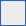 не соответствует требованиям документации МСИВывод: подключение ИС к МСИ Вывод: подключение ИС к МСИ Вывод: подключение ИС к МСИ Вывод: подключение ИС к МСИ целесообразнонецелесообразно От имени Владельца ОАО «Небанковская кредитно-финансовая организация «ЕРИП» От имени Заказчика_______________/_________________/_______________/_________________/ «___» _____________ 20 __ г.М.П. «___» _______________20 __ г.М.П.